Western Regional Partnership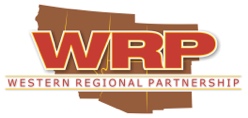 March 2020 UpdatesWRP sends out monthly updates on agency efforts relevant to the WRP Mission.  This includes publicly available information from WRP Partners and agency news releases, etc. to assist to create greater awareness of current WRP Partner actions.  If you have any updates you would like to share, please email that information to amyduffy@westernregionalpartnership.org.   In this edition of WRP Monthly updates:WRP UpdatesUpcoming WRP April Activities (please contact amyduffy@westernregionalpartnership.org for more information):WRP 2019-2020 Strategic Priority - The WRP 2019-2020 priority is focused on “Building Resilience in the West for America’s Defense, Energy, Environment and Infrastructure through Enhanced Collaboration among Federal, State and Tribal Entities.” In support of this priority, the 2020 WRP deep-dive topics are: resilient energy infrastructure, resiliency of airspace, disaster mitigation and water security.  We look forward to working with you over this year to build resilience for WRP Partners.  Thank you!EnergyFederal Updates FERCFERC Continues To Squeeze Renewable Resources Participating In Wholesale Electric Capacity MarketsAction to Boost Storage Could Help Enable 100% Renewables: Chatterjee said that FERC’s order in 2018 to remove barriers for energy storage to participate in power markets could be a major factor in enabling a 100% renewable electricity future.DOI-BLMDraft Environmental Impact Statement for the Yellow Pine Solar ProjectDOEDOE Office of Energy Efficiency and Renewable Energy announced a Request for Information seeking public input on a potential funding opportunity to demonstrate and evaluate the capacity of energy-efficient buildings to interact with one another and the grid to provide greater degrees of demand flexibility at scale. The Notice of Intent for the “Connected Communities” funding opportunity was announced in early February.DOE GFO Solar Energy Technologies Office Fiscal Year 2020 Funding Program - $125.5 million. Applications Due: May 21, 2020. Eligible Entities: unrestricted. For more information, visit the funding opportunity descriptionDOE Follows Through on President Trump’s Commitment on Strategic Petroleum ReserveUS Oil Production to Fall Next Year for First Time Since 2016, EIA Says: The Energy Information Administration projected Wednesday that U.S. oil production will fall next year in response to the price collapse, which would be the first annual drop since 2016.U.S. crude oil and natural gas production, as well as gas consumption, hit records in 2019New Reference Turbine Gives Offshore Wind an Upward DraftNew Guidebook Informs Next Generation of Grid Integration Studies >>USGS:New Geoelectric Hazard Map Shows Potential Vulnerability to High-Voltage Power Grid for Two-Thirds of the USState UpdatesAZ: Arizona solar installations surge in 2019, report saysCA:Workshop Looks at Research and Development Opportunities for California Offshore Wind EnergyState Senate Confirms Patty Monahan as California Energy CommissionerCalifornia Utility Could See $2.14B Fine Over Wildfire LiabilitiesTesla, PG&E get Approval for Proposed 1.1 GW Storage Facility in CaliforniaCO: Xcel Energy proposes TOU rates for all Colorado residential customersNM:  Gov. Lujan Grisham signs bills expanding renewable energy, updating green infrastructure in New MexicoUT:Governor appoints Robert Simmons as the new energy advisor and executive director for the Office of Energy DevelopmentNew GIS Dashboard Features Renewable Energy LeasesTribal UpdatesDepartment of Energy Tribal Energy webinars. April 29, 11 AM (MT) –This webinar will explore how tribes can develop a vision for their energy future. RegisterThe U.S. Department of Energy (DOE) announced up to $15 million in new funding to deploy energy technology on tribal lands. This funding through the DOE Office of Indian Energy Policy and Programs will support Indian Tribes, Alaska Native Regional Corporations and Village Corporations, Intertribal Organizations, and Tribal Energy Development Organizations. Should tribes so choose to unleash their vast undeveloped energy resources, this funding opportunity announcement (FOA) would help support those communities. See the FOA for all eligibility requirements. Applications are due July 1, 2020. An informational webinar will be held April 7, 2020, at 3:00 P.M. Eastern Time, to provide potential applicants with information on the FOA. Register for the webinar. Please see the Office of Indian Energy Policy and Programs website for a map and summaries of the Office’s competitively funded projects.The U.S. Department of Energy (DOE) Office of Indian Energy Policy and Programs issued a Notice of Intent to release a funding opportunity announcement (FOA) entitled “Energy Infrastructure Development on Indian Lands – 2020” later this year. Through this planned FOA, the Office of Indian Energy will continue its efforts to maximize the deployment of energy solutions for the benefit of American Indians and Alaska Natives and help build the knowledge, skills, and resources needed to implement those energy solutions. See the Office of Indian Energy website for a map and summaries of previous competitively funded projects. Download the Notice of Intent (DE-FOA-0002316). Find information about past funding opportunities.RegionalA new NWCC publication reviews studies assessing the effect of wind energy facilities on grouse to determine the magnitude of effect of these facilities on grouse habitat selection, lek attendance, and survival at various distances from wind turbines. In this meta-analysis, researchers found that these factors were adversely impacted in habitats in close proximity to wind turbines; however, the magnitude of the effect was small and variable across studies. The authors note that additional research can inform siting of future wind energy facilities located grouse habitats. To read the entire study, click here.'An immediate and dramatic business concern': How COVID-19 is disrupting the energy sectorElectric Sector Leadership on Critical Security ChallengesCan Communities Rebound from Coal Plant Closures?Natural ResourcesFederal UpdatesSentinel Landscapes: Uniting People, Securing the FutureAASHTO Files Comment Letter on Proposed NEPA ChangesDOIInterior Combating the Spread of Invasive Mussels throughout the Lower Colorado River BasinSecretary Bernhardt Announces $227 Million for State Outdoor Recreation and Conservation ProjectsSecretary Bernhardt signs order establishing transparency of costs associated with developing Interior’s publications and productsInterior celebrates one year anniversary of historic conservation lawDOI- BLMDOI BLM National Threatened and Endangered Species Funding Opportunity - $2 million. Application Due: June 01, 2020. Eligible Entities: City or township governments. For more information, visit the funding opportunity description.Bureau of Land Management initiates public scoping for Sonoran Desert National Monument grazing amendment3 Bars Ecosystem and Landscape Restoration Project approvedBureau of Land Management releases draft public land access prioritiesBLM proposes expedited review of pinyon-juniper restoration projectsBLM California accomplishment under the Dingell ActDOI-FWSEndangered and Threatened Wildlife and Plants; Withdrawal of the Proposed Rules To List the Bi-State Distinct Population Segment of Greater Sage-Grouse With Section 4(d) Rule and To Designate Critical HabitatEndangered and Threatened Wildlife and Plants; Initiation of 5-Year Status Reviews of 10 Species in Arizona, Arkansas, Kansas, Missouri, New Mexico, Oklahoma, Texas, and MexicoEndangered and Threatened Wildlife and Plants; Initiation of 5-Year Status Reviews for 129 Species in Oregon, Washington, Idaho, Hawaii, Montana, California, and NevadaInterior’s Fish and Wildlife Service establishes procedures to provide landowners clarity on wetland easementsRevised Designation of Critical Habitat—Yellow-Billed Cuckoo. FWS has revised the proposed critical habitat for the western distinct population segment of the yellow-billed cuckoo (western yellow-billed cuckoo) (Coccyzus americanus) (85 FR 11458). Approximately 493,665 acres are now being proposed for designation as critical habitat in Arizona, California, Colorado, Idaho, New Mexico, Texas, and Utah. Comments are due 27 APR 20.DOI-NPSDOI NPS Land and Water Conservation Fund Outdoor Recreation Legacy Partnership Program Round 4 - $40 million. Applications Due: July 10, 2020. Eligible Entities: state governments. For more information, visit the funding opportunity description.NPS Land and Water Conservation Fund State and Local Assistance Program - $50 million. Applications Due: April 30, 2020. Eligible Entities: state governments.For more information, view the funding descriptionDOI-Bureau of Reclamation DOI BOR WaterSMART Grants: Water and Energy Efficiency for FY21 – $1.5 million. Applications Due: September 30, 2020 for FY21. Eligible Entities: states, Indian tribes, irrigation districts, water districts, or other organizations with water or power delivery authority located in the Western United States or United States Territories. For more information, visit the funding opportunity description.EPAEPA Publishes “Story Map” Illustrating Progress and Continued Efforts to Protect America’s WatersTrump Administration Takes Major Step to Improve Implementation of the Endangered Species ActEPA is calling on states, federally recognized tribes, universities, local governments, and other groups to apply for funding support through the Source Reduction Assistance Grant Program. Grants awarded under this program will support innovative solutions for source reduction or pollution prevention (P2) through research, education, training, or certain other methods. Proposals are due by May 15, 2020. Additional information is available online at: https://www.epa.gov/p2/fy-2020-and-fy-2021-source-reduction-assistance-grant-program-request-applications EPA OMS National Environmental Information Exchange Network Grant Program - $8 million. Applications Due: April 10, 2020. Eligible Entities: territories, tribes, and inter-tribal consortia, states, U.S. territories, federally recognized tribes. For more information, visit the funding opportunity description.EPA OAR Community-Scale Air Toxics Ambient Monitoring - $5 million. Applications Due: May 1, 2020. Eligible Entities: A state, interstate, local, or tribal air pollution control agency. For more information, visit the funding opportunity description.EDADOC EDA FY2019 EDA Disaster Supplemental – $587 million. Applications Due: applications are accepted on a continuing basis and processed as received. Eligible Entities: state governments, local government, federally recognized tribal governments.  For more information, visit the funding opportunity descriptionUSDATrump Administration Takes Major Step to Improve Implementation of the Endangered Species ActUSDA Seeks Public Comment on More Revised Conservation Practice StandardsUSDA Extends Deadline for Input on Regional Conservation Partnership Program Interim Final RuleUSDA’s Natural Resources Conservation Service (NRCS) is seeking public comment on proposed revisions to 49 national conservation practice standards through a posting in the Federal Register. The proposed revisions posted this week with the public comment period closing April 23, 2020.USDA FS 2020 Urban and Community Forestry Challenge Cost Share Grant Program - $9 million. Applications Due: April 17, 2020. Eligible Entities: county governments, state governments, city or township governments, special district governments, Native American tribal organizations (federally recognized), Native American tribal organizations (other than federally recognized tribal governments), public housing authorities/Indian housing authorities. For more information, visit the funding opportunity descriptionState Updates CO: Colorado State Forest Service report takes regional look at forest health projects, conditionsNM:The New Mexico Department of Game and Fish’s Share with Wildlife program announces the release of the Call For Project Information (CFPI) for Fiscal Year (FY) 2021 projects. The call for project proposals is both attached and available on the Share with Wildlife website (http://www.wildlife.state.nm.us/conservation/share-with-wildlife/) on the Applications-Reports tab. Please note that there are a few additions to the required proposal cover sheet – so please use the template provided on the Share with Wildlife website. Additionally, there is a new requirement for documentation of communication with federal agencies for research and habitat projects with proposed survey or implementation sites on federal lands. Further clarification has also been provided regarding ground disturbance and purchased items with a lifespan past the timeline of the project.  The Share with Wildlife program funds wildlife projects up to $50,000 that pertain to one of the following four categories: habitat enhancement, biological and ecological research studies, wildlife rehabilitation, and wildlife education. Project topics of particular interest to the Department for FY21 and details regarding proposal format are listed in the CFPI. All questions regarding the application process and final project proposals should be submitted to the Share with Wildlife Coordinator, Ginny Seamster (virginia.seamster@state.nm.us). Individuals planning on submitting a proposal are always encouraged to reach out to the program coordinator to discuss their proposed project.  All proposals must be submitted electronically in a single .pdf (preferred) or Microsoft Word file (.doc and .docx both acceptable) by 5PM Mountain Time on Friday, May 29th, 2020.  Tribal UpdatesDOI BOR Native American Affairs: Technical Assistance to Tribes for FY20 and FY21 – $1 million. Applications Due: October 28, 2020 for FY21.  Eligible Entities: federally recognized tribes or tribal organizations om the 17 Western States identified in the Reclamation Act of June 17, 1902For more information, visit the funding opportunity descriptionRegional UpdatesA new white paper from the Lincoln Institute of Land Policy calls for a holistic landscape conservation approachWestern Invasive Plant Management: A Strategic Action Plan for the Sagebrush Biome ReleasedStory of Impact. Renewed Hope for the Recovery of Rare Butterfly in Southern CaliforniaAASHTO Backs Effort to Advance Pollinator Habitat CreationNASF submits testimony to Senate on FY 2021 USDA Forest Service appropriationsNASF comments on proposed changes to NEPAWebinar on communicating about Forest Action Plans [Adobe Connect]Click the link above to register for and/or join a webinar on April 8, 2:00 - 3:00 p.m. EDT hosted by R9 S&PF. This webinar will be led by NASF Communications Director Whitney Forman-Cook and is specifically designed for state Forest Action Plan leads and state forestry communications specialists.The National Fish and Wildlife Foundation announced the release of the 2020 Request for Proposals for the National Coastal Resilience Fund (NCRF) which provides grant funding to restore, increase, and strengthen natural infrastructure to protect coastal communities while also enhancing habitats for fish and wildlife. NCRF pre-proposals are due April 8, 2020. A pre-proposal webinar will be held on March 12, 2020, at 3:00pm ET. To register for the webinar here: https://attendee.gotowebinar.com/register/3812614148680493313. For more information and application guidance, please visit: https://www.nfwf.org/programs/national-coastal-resilience-fund/national-coastal-resilience-fund-2020-request-proposalsWGA:Learn about WGA’s Working Lands RoundtableMilitary Readiness, Homeland Security, Disaster Preparedness and AviationMilitary ReadinessDoD Near-Peer Threats at Highest Point Since Cold War, DOD Official SaysInside DOD's $10.5 Billion Funding: COVID-19 Emergency Stimulus PackageEsper to DOD: Expect to Telework for 'Weeks For Sure, Maybe Months'What exactly is the Defense Production Act?Guard activations expected to rapidly increase, could be used for law enforcementLeave the National Guard to the States, Says Top General 'We Want to Be the Last Resort,' Says Defense Secretary: Pentagon's Esper says the U.S. military is ready to help fight the coronavirus, but may not be the best — or fastest — solution.U.S. military begins mobilizing medical assistance for civilians, including 5 million respiratorsPentagon Identifies Hundreds of New PFAS Contamination SitesOvernight Energy: Military sees surge in sites contaminated by 'forever chemicals'Space Force may be too small: RANDSECDEF issues global travel restrictions to help stop coronavirus spreadBRAC Analysis: Pentagon Needs Updated Report on DOD InfrastructureDOD Looks to Develop Miniature Nuclear Reactors for Emergency PowerReport Highlights Compatible Land Use Partnerships Between Counties and DODREPIREPI and the National Defense Strategy, on Wednesday, April 8 at 1 PM ET.  Click here for detailed instructions on how to participate in this webinarUSAF Barrett points to recent activities as a clear example for why the US Space Force is neededHill AFB fighter wings continue flying operations amid COVID-19 crisisAir Force will transfer 23 missions, 1,840 billets to Space ForceAir Force Seeks Partnerships to Produce Space Innovations and Base of the FutureFighter accidents rose in 2019, despite overall decline in mishap ratesProposed basing of F-35s at Davis-Monthan draws support, criticism Goldfein to commanders: ‘Rise to the occasion’ during coronavirus crisisBMT, flying training to continue during coronavirus crisis — for nowA-10 moves causing anger from lawmakers | Defense News Weekly Extra Davis-Monthan Air Force Base could receive F-35A jets Air Force: No progress in closing pilot shortfallAir Force: SPACECOM Basing Decision to be Announced in SpringGen. Brown, head of Pacific Air Forces, tapped to become chief of staffArmy US Army finds funds for future attack recon aircraft after FY20 budget cutArmy Issues ‘Prepare to Deploy’ Order for Medical Units, Closing Physical Recruiting StationsNavySenate Confirms Williams as Navy Installations ChiefThe U.S. Navy has announced its decision to select Alternative 3, the Navy’s preferred alternative, from the Fallon Range Training Complex Modernization Final Environmental Impact Statement (EIS), dated January 2020.  This alternative will support the Navy’s request for a legislative proposal for Congressional action and Presidential approval for renewal of the current federal land withdrawal and withdrawal of additional federal land to expand the range. It also includes the acquisition of non-federal land. The Record of Decision documents the Navy’s decision to modernize the Fallon Range Training Complex. With the implementation of the modernization, the Fallon Range Training Complex significantly enhances aviation and ground training for a wide range of mission capabilities into the foreseeable future. For more information about the Record of Decision and EIS, visit www.FRTCModernization.com Navy wants frigate now, despite Esper reviewUSMC Short On Pilots, Marines Debate Size Of F-35 FleetThe Marines want to get rid of their tanks. Here’s why.The Marine Corps made a huge announcement that it would shed all its Abrams tanks and other heavy weapons. "By the year 2030, the Marine Corps will see complete divestments of law enforcement battalions, tank battalions and associated military occupational specialties, and all bridging companies," says the Corps' newly released Force Design 2030. "Additionally, the Corps will reduce the number of infantry battalions from 24 to 21; artillery cannon batteries from 21 to 5; amphibious vehicle companies from 6 to 4; and reduce tilt rotor, attack, and heavy lift squadrons."Marine Corps to Double UAS Squadrons, Reduce Rotary Squadrons by 2030 The top Marine sent a letter to all Marine commanders and senior enlisted in the Corps directing them to gather information about the virus and take the critical actions needed to prevent its spread.U.S. Marine Corps General Considers Shrinking Service SizeThe Marine Corps has ‘to get smaller to get better,’ commandant saysHomeland Security/Disaster PreparednessOn March 5, 2020, FEMA extended the deadlines for four Fiscal Year 2020 preparedness grant programs. Those were the State Homeland Security Grant Program, the Urban Area Security Initiative (UASI) Grant Program, the Operation Stonegarden Grant Program, and the Nonprofit Security Grant Program. The application deadlines for those four programs were extended from April 15, 2020 to April 30, 2020.  Today, FEMA is announcing the extension of the application deadlines for five additional FY 2020 preparedness grant programs. In response to COVID-19, FEMA is granting additional time to submit applications for five preparedness grant programs until April 30 (this is in addition to previously announced extensions for the Homeland Security Grant Program and Nonprofit Security Grant Program). These applications are for the following Fiscal Year 2020 preparedness grant programs: •	Tribal Homeland Security Grant Program (THSGP)•	Transit Security Grant Program (TSGP)•	Intercity Bus Security Grant Program (IBSGP)•	Intercity Passenger Rail (IPR) program•	Port Security Grant Program (PSGP)Applications must be received by the April 30, 2020 deadline. For additional information, please visit www.fema.gov/grants. If you have any questions, please contact Tribal Affairs at (202) 646-3444 or at FEMA-Tribal@fema.dhs.gov.Utah testing disrupted by earthquakeCOVID-19States President Donald J. Trump Has Mobilized the Full Resources of the Federal Government to Respond to the CoronavirusArizona's COVID-19 Actions To DateAZ “Stay Home, Stay Healthy, Stay Connected”Governor Doug Ducey launched the Arizona Together initiative to support Arizonans during the COVID-19 outbreak, connecting individuals and businesses to resources, raising money for community organizations and providing information on volunteer opportunities. A website, ArizonaTogether.org, serves as the centralized location for Arizonans to find help or provide support.CA Governor Gavin Newsom Issues Stay at Home OrderCO Gov. Polis Provides Update on State Response to COVID-19NV Governor Announces New Emergency Operation Structure to Direct the Statewide Response to COVID-19NM Gov. Lujan Grisham orders self-isolation for air travelers to N.M.UT UT Governor Issues Executive Orders Related to Utah Covid-19 ResponseBest of the West Special Edition: Coping with the Realities of COVID-19Executive Director’s Notebook: Governors lead the battle on front lines of coronavirus pandemicTribalExtending the Declaration of a State Of Emergency Due to the Covid-19 Virus on the Navajo Nation, Extending the Closure of Navajo Nation Government Offices and Related EntitiesFederalTrump Declares National Emergency Over Coronavirus New White House Guidance Says Agencies Should 'Minimize Face-to-Face Interactions'President Trump Signs $2.2 Trillion Stimulus FAA: Novel Coronavirus (COVID-19) UpdateFAA Takes Steps to Address the Effects of COVID-19 on the Aviation IndustryThe GAO told the government in 2015 to develop a plan to protect the aviation system against an outbreak. It never happened.NASAO Issues Letter to Congress Regarding COVID-19US airlines drafting plans for potential shutdown: reportCoronavirus Is Rising Around US Military, Defense Infrastructure, Analysis Shows Meet the officers leading FWS assault against coronavirus DoD reviewing how many Guard, Reserve troops to bring back for COVID-19 fightA Framework for National Recovery From COVID-19Coronavirus Roundup: Government to Issue New Guidance Based on Regional RisksCoronavirus (COVID-19) Pandemic: Eligible Emergency Protective Measures Fact Sheet provides guidance on the types of emergency protective measures that may be eligible under FEMA’s Public Assistance Program in accordance with the COVID-19 Emergency Declaration in order to ensure that resource constraints do not inhibit efforts to respond to this unprecedented disaster.Coronavirus Roundup: FEMA Now Leads the Federal ResponseCoronavirus (COVID-19) Response: Updated Fact Sheet on FEMA Assistance for Tribal Governments. https://www.fema.gov/coronavirusDHS Initiating Crucial Research to Mitigate COVID-19Solar industry catches a bad case of the coronavirus as supply and demand both fallWhat COVID-19 can teach us about cyber resilienceTourism-Reliant States Slammed by CoronavirusTrump orders National Guard into federalized status, states keep control, federal government foots bill as COVID-19 cases riseCOVID-19 Defense Community UpdatesBird's Eye View:  COVID-19 Legislation, Regulation Spikes in StatesStates and Cities Lead in Battling the PandemicCyberText of a Notice on the Continuation of the National Emergency with Respect to Significant Malicious Cyber-Enabled ActivitiesCommission suggests creating reserve force of civilian cybersecurity experts Who should be responsible for critical infrastructure’s cybersecurity?Cybersecurity Must Be Embedded in Every Aspect of Government Technology A key commission recommends federal cyber needs to be reformedThe DHS cyber agency has a key role in a new strategyInsider Threat & Industry SecurityGAO: OMB's Data Center Policy Puts Agencies' Networks at Risk of Cyberattacks Cyber Commission Will Recommend Creation of a Response and Recovery Fund What to know about cyberattacks targeting energy pipelinesThe Cyber Threat Landscape Facing Electric OperationsWildfiresInterior Improves Strategies to Combat Wildfires across 223 million acres in the Great BasinIAWF has decided to host the 3rd International Smoke Symposium as 100% Virtual! The Virtual Conference will be held April 20-23, however, all presentations will be recorded and available for up to one year. RegisterU.S. wildfires plummeted in 2019. Experts say it won’t lastFederal wildfire agencies say they will be fully able to respond to wildfires during COVID-19 pandemicCould coronavirus collide with wildfire season? California is preparing for itFire and Smoke Model Evaluation Experiment (FASMEE)Q&A with Mike Zupko of the Wildland Fire Leadership CouncilCAL FIRE awards $43.5M in local fire prevention grantsJoint Chiefs to invest $41M in wildfire mitigation in FY20The Arizona Department of Forestry and Fire Management (DFFM) - Hazardous Fuels Reduction Grant Program is now accepting project applications. DFFM, with funding provided by the State of Arizona, USDA Forest Service, and DOI Bureau of Land Management is soliciting project proposals from $20,000 to $200,000 for mitigation of fire risk in Wildland Urban Interface (WUI) areas and for the protection of Arizona communities through reduction of hazardous forest and woodland fuels. Applications are due May 15, 2020. All applications must be completed and submitted online at the following link. Grant Guidelines and Instructions can also be found at this link :https://gn.ecivis.com/GO/gn_redir/T/1vv9h1t7itnlf     AviationStimulus package includes $100M for GA airportsNearly 80 airlines cut capacity by 100 percent over coronavirusQuake shakes Utah airportAOPA, other groups request US aid for GA industryIndustry critical of FAA Remote ID proposal for dronesFAAFAA to Implement Denver Metroplex Project This WeekFAA Projections Show Strong U.S. Air Travel DemandThe Federal Aviation Administration (FAA) is expanding its highly successful weather camera safety program to Colorado.UAV/DronesBalancing drone integration opportunity and riskProposed ID rule for drones threatens model flyingA look at flying taxi projectionsEAA: Proposed ID rule for drone threatens model flying FAA Proposal Would Ground Drones for Many Farmers, RanchersIndustry critical of FAA Remote ID proposal for dronesSandia Labs Funded to Work on Three-Year Project to Address UAS ThreatsSpectrumProgress Report: American Broadband Initiative Turns OneFCC Extends 5.9 GHz Spectrum Proposal Comment DeadlineWhite House Releases National Strategy for 5G Security Trump administration must produce 5G security strategy under new lawPentagon Seeks Pitches for 5G-Enabled Virtual Reality ProjectsIndustry Groups Weigh in on FCC's 5.9 GHz ITS ProposalPacific Northwest National Laboratory, Verizon Unveil Partnership to Advance 5G Video: USDOT Secretary Emphasizes Need to Preserve 5.9 GHz SpectrumAASHTO Warns FCC of Risks if Safety Spectrum Not PreservedHow States Are Expanding Broadband AccessAir Force leaders don’t want to give up spectrum for 5GMiscellaneousInfrastructure/Transportation:Las Vegas high-speed train project, once stuck in low gear, is now moving forwardPublic comment begins March 20 for ADOT's Tentative Five-Year Construction Program. Proposed 2021-2025 focus: preservation of the state highway systemMaritime Administration Announces Notice of Funding Opportunity for the America’s Marine Highway Program. Applications for the grants are due by 5:00 p.m. EST on April 10, 2020.  Additional information is available in the Federal Register at https://www.federalregister.gov/documents/2020/03/05/2020-04486/notice-of-funding-opportunity-for-americas-marine-highway-projectsStates: AZ:Governor Ducey Signs Bipartisan State Budget AgreementArizona Governor’s balanced budget invests $45 million to eliminate all state income taxes on veterans’ military pensions, rolling out the welcome mat to veterans all over the country.CO:Gov. Polis Nominates Megan Gilman for PUCNM:Gov. Lujan Grisham signs $7.6 billion state operating budgetWGA:"A Sense of Place," the latest episode of WGA's Out West podcast, takes a closer look at how rural communities use the concept of "placemaking" to capitalize on local assets, creating environments where people want to live, work and play. Learn more. This episode is the third in a series on Reimagining the Rural West, the Chairman's Initiative of WGA Chair and North Dakota Gov. Doug Burgum. Previous episodes:Episode 1: Reimagining the Rural West: A conversation with WGA Chair and North Dakota Gov. Burgum about why he chose to pursue this Initiative. Episode 2: Reimagining the Rural Narrative: Rural sociologist Ben Winchester explains why the negative narrative surrounding rural communities is just not true.Registration is open for WGA's 2020 Annual Meeting, hosted by WGA Chair and North Dakota Gov. Doug Burgum from June 28-July 2 in Medora, N.D. Working Lands Roundtable Forum (April 23-24, Denver, CO): The Forum will gather a diverse group to identify emerging issues in western resource management and cross-boundary conservation challenges. Learn more (including how to attend).DateTime (Pacific)ActivityApril 171-2:00 pmWRP Tribal Engagement Temporary Working Group (TETWG) Outreach Subcommittee callApril 221-2:00 pmWRP Natural Resources Committee call (focus on water security)April 2410:00 -11:45 amWRP TETWG Monthly callApril 2810-11:00 amWRP MRHSDP&A Committee (focus on resiliency of airspace, disaster mitigation)April 281-2:00 pmWRP Energy Committee (focus on resilient energy infrastructure)